АДМИНИСТРАЦИЯ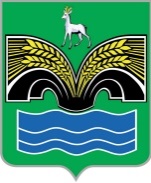 СЕЛЬСКОГО ПОСЕЛЕНИЯ ШИЛАНМУНИЦИПАЛЬНОГО РАЙОНА КРАСНОЯРСКИЙСАМАРСКОЙ ОБЛАСТИПОСТАНОВЛЕНИЕот 19 февраля 2024 года № 20Об утверждении ежегодного доклада о достижении целей введения обязательных требований муниципального контроля в сфере благоустройства сельского поселения Шилан муниципального района Красноярский Самарской областиВ соответствии с Федеральным законом от 31.07.2020г. 247-ФЗ «Об обязательных требованиях в Российской Федерации», решением Собрания представителей сельского поселения Шилан муниципального района Красноярский Самарской области четвёртого созыва от 13.09.2021 года № 32 «Об утверждении Порядка установления и оценки применения содержащихся в муниципальных нормативных правовых актах обязательных требований», Правилами благоустройства территории сельского поселения Шилан муниципального района Красноярский Самарской области разработанными в соответствии с Градостроительным кодексом Российской Федерации, Федеральным законом от 06.10.2003 131-ФЗ «Об общих принципах организации местного самоуправления в Российской Федерации», Уставом сельского поселения Шилан муниципального района Красноярский Самарской области ПОСТАНОВЛЯЕТ:1. Утвердить доклад о достижении целей введения обязательных требований муниципального контроля в сфере благоустройства сельского поселения Шилан муниципального района Красноярский Самарской области (приложение к постановлению).2. Опубликовать настоящее Постановление в газете «Красноярский вестник» и разместить на официальном сайте администрации муниципального района Красноярский Самарской области в разделе «Поселения».3. Настоящее постановление вступает в силу со дня его официального опубликования.Глава сельского поселения Шиланмуниципального района КрасноярскийСамарской области                                                                           Е.В.ЛаврюшоваЕЖЕГОДНЫЙ ДОКЛАД О ДОСТИЖЕНИИ ЦЕЛЕЙ ВВЕДЕНИЯ ОБЯЗАТЕЛЬНЫХ ТРЕБОВАНИЙ МУНИЦИПАЛЬНОГО КОНТРОЛЯ В СФЕРЕ БЛАГОУСТРОЙСТВА СЕЛЬСКОГО ПОСЕЛЕНИЯ ШИЛАН МУНИЦИПАЛЬНОГО РАЙОНА КРАСНОЯРСКИЙ САМАРСКОЙ ОБЛАСТИНастоящий доклад разработан в соответствии с Федеральным законом от 31.07.2020г.  247-ФЗ «Об обязательных требованиях в Российской Федерации» (далее — ФЗ 247), решением собрания представителей сельского поселения Шилан муниципального района Красноярский Самарской области четвертого созыва от 13.09.2021 года № 32 «Об утверждении Порядка установления и оценки применения содержащихся в муниципальных нормативных правовых актах обязательных требований»Указанный доклад рассматривает достижение целей введения обязательных требований, предусмотренных Правилами благоустройства на территории (далее Правила благоустройства).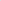 Правила благоустройства территории сельского поселения Шилан муниципального района Красноярский Самарской области разработаны в соответствии с Градостроительным кодексом Российской Федерации, Федеральным законом от 06.10.2003 131-ФЗ «Об общих принципах организации местного самоуправления в Российской Федерации».Муниципальный контроль в сфере благоустройства сельского поселения Шилан муниципального района Красноярский Самарской области осуществляет Администрация сельского поселения Шилан.Муниципальный контроль в сфере благоустройства осуществляется на основе системы управления рисками причинения вреда (ущерба), определяющего выбор профилактических мероприятий и контрольных мероприятий, их содержание (в том числе объем проверяемых обязательных требований), интенсивность и результаты.I предметом муниципального КОНТРОЛЯ в сфере благоустройства является:соблюдение юридическими лицами, индивидуальными предпринимателями и гражданами Правил благоустройства, требований к обеспечению доступности для инвалидов объектов социальной, инженерной и транспортной инфраструктур и предоставляемых услуг;исполнение решений, принимаемых по результатам контрольных мероприятий.I. Общая характеристика системы оцениваемых обязательных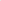 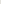 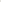 требований в соответствующей сфере регулированияПеречень муниципальных нормативных правовых сельского поселения Шилан муниципального района Красноярский Самарской области (далее - МНПА) и содержащихся в них обязательных требований, включая сведения о внесенных в МНПА изменениях (при наличии) с указанием наименования и реквизитов МНПА, содержащих обязательные требования, Период действия МНПА и их отдельных положений.Таблица 1Общая характеристика регулируемых общественных отношений, включая сферу осуществления предпринимательской и иной экономической деятельности и конкретные общественные ОТНОШЕНИЯ (группы общественных отношений), на регулирование которых направлена система обязательных требований.Таблица №2 Нормативно обоснованный перечень охраняемых законом ценностей, защищаемых в рамках соответствующей сферы регулирования.Таблица №3Цели введения обязательных требований в соответствующей сфере регулирования, для каждого содержащегося в Докладе МНПЛ (снижение (устранение) рисков причинения вреда охраняемым законом ценностям с указанием конкретных рисков).Целью введения обязательных требований является упорядочение публично-правовых отношений по обеспечению и повышению комфортности условий проживания граждан, поддержанию и улучшению санитарного и эстетического состояния территории, снижение (устранение) следующих рисков причинения вреда охраняемым законом ценностям:1) наличие в течение предшествующего года у контролируемого лица в процессе осуществления его деятельности случаев гибели и (или) травмирования в результате нарушения обязательных требований в сфере благоустройства на территории сельского поселения Шилан;2) наличие на объекте контроля в течение предшествующего года случая воспрепятствования контролируемыми лицами или их представителями доступу муниципальных инспекторов на объект контроля;3) наличие на объекте контроля в течение предшествующего года нарушений следующих обязательных требований в сфере благоустройства на территории сельского поселения Шилан:- нарушение требований по содержанию спортивных площадок, несоблюдение норм безопасности при эксплуатации оборудования спортивных площадок;- нарушение требований безопасности при эксплуатации оборудования детских площадок;- невыполнение обеспечения условий доступности для инвалидов к объектам социальной, инженерной и транспортной инфраструктуры и предоставляемым услугам;4) нарушение порядка при осуществлении земляных работ, в том числе отсутствие разрешения на осуществление таких работ, отсутствие ограждения места осуществления работ, несоблюдение норм санитарного состояния прилегающей территории, установленных требований безопасности движения пешеходов и транспорта, необеспечение подъездов и подходов к местам общего пользования, несвоевременное выполнение работ по восстановлению нарушенного и/или проектного благоустройства после их завершения;5) несоблюдение требований к обустройству и оформлению строительных объектов и площадок;6) непринятие контролируемыми лицами, в собственности, владении и пользовании которых находятся здания, строения, сооружения, мер по очистке кровель, козырьков и навесов от снега, наледи и сосулек;7) нарушение по содержанию и эксплуатации инженерных коммуникаций и сооружений, а также непринятие контролируемыми лицами надлежащих мер по устранению дефектов (засыпка и засорение водоотводных лотков, слив жидких коммунальных отходов, хозяйственно-бытовых и производственных сточных вод, сброс снега, льда, смета и мусора в канализационные колодцы, закрытие крышек люков колодцев);8) непроведение мероприятий, связанных с уборкой территории, поддержанием в чистоте, и непроведение своевременного ремонта фасадов зданий, строений, сооружений, малых архитектурных форм, заборов и ограждений;9) непроведение работ по очистке фасадов, ограждений и иных объектов благоустройства от самовольно расклеенных объявлений, плакатов и информационно-печатной продукции, очистке (либо закрашиванию) от надписей и рисунков на фасадах (конструктивных элементах), ограждениях и иных объектах благоустройства;10) нарушение порядка сноса (удаления) и (или) пересадки насаждений, вырубки деревьев, кустарников (отсутствие порубочного билета и (или) разрешения на пересадку деревьев и кустарников).II. Результаты оценки достижения целей введения обязательных требований для каждого содержащегося в Докладе МНПА1 . Соблюдение принципов установления и оценки применения обязательных требований, установленных Федеральным законом № 247-ФЗ.Принцип законности обязательных требованийТаблица № 4Принцип законности соблюден.Принцип обоснованности обязательных требованийТаблица №5Принцип обоснованности соблюденПринцип правовой определенности и системностиТаблица №6Принцип правовой определенности и системности не соблюден.Принцип открытости и предсказуемостиТаблица №7Принцип открытости и предсказуемости не соблюден.Принцип исполнимости обязательных требованийТаблица №8Достижение целей введения обязательных требований (снижение (устранение) риска причинения вреда (ущерба) охраняемым законом ценностям, на устранение которого направлено установление обязательных требований)Сведения о достижении целей установления обязательных требованийТаблица №9Информация о динамике ведения предпринимательской или иной экономической деятельности в соответствующей сфере общественных отношений в период действия обязательных требовании, применение которых является предметом оценки.Правила благоустройства обязательны для исполнения всеми юридическими и физическими лицами, собственниками, пользователями, арендаторами земельных участков, зданий, строений и сооружений, и иных объектов, расположенных на территории городского округа.Изменение бюджетных расходов и доходов от реализации предусмотренных МНПА функций, полномочий, обязанностей и прав органов местного самоуправленияПравила благоустройства не содержат предложений, предусматривающих изменение бюджетных расходов и доходов от реализации, предусмотренных МНПА функций, полномочий, обязанностей и прав органов местного самоуправления.Сведения об уровне соблюдения обязательных требований в соответствующей сфере регулирования, в том числе данные о привлечении к ответственности за нарушение обязательных требований, о типовых и массовых нарушениях обязательных требований	Таблица №10Количество и содержание обращений субъектов регулирования к Администрации, органам Администрации, связанных с применением обязательных требованииТаблица № 11Количество и анализ содержания вступивших в законную силу судебных актов по спорам, связанным с применением обязательных требований, по делам об оспаривании нормативных правовых актов, содержащих обязательные требования, о привлечении лиц к административной ответственностиТаблица №12Иные сведения, которые позволяют оценить результаты применения обязательных требовании и достижение целей их установленияСведения о непредвиденных последствиях действия оцениваемых обязательных требованийТаблица № 13III. Выводы и предложения по итогам оценки достижения целейвведения обязательных требований.1. О целесообразности дальнейшего применения обязательных требований.Таблица № 14При проведении оценки применения обязательных требований системные проблемы оцениваемых обязательных требований не выявлены. Выявлена проблема оцениваемых обязательных требований в части отсутствия срока действия Правил благоустройства; несоответствие НПА нормативно правовым актам исполнительной власти Самарской области и нормативно правовым актам Российской Федерации.№  п/пНормативные правовые акты, содержащие обязательные требования(далее – ОТ) (включаются НПА, указанные в Перечне нормативных правовых актов, содержащих оцениваемые обязательные требования, с указанием реквизитов и даты вступления в силу, срока действия (при наличии), а также основания включения НПА в Перечень (наступление срока проведения оценки применения ОТ или поручение Президента Российской Федерации либо Правительства Российской Федерации)Структурные части НПА, устанавливающие ОТ или группу ОТ, дата их вступления в силу и срок их действия (при наличии)ОТ или группа ОТ, установленные НПАОТ или группа ОТ, установленные НПАСодержание изменений, внесенных в НПА в части ОТ, а также реквизиты НПА, которым внесены изменения (если соответствующие изменения вносились в НПА)№  п/пНормативные правовые акты, содержащие обязательные требования(далее – ОТ) (включаются НПА, указанные в Перечне нормативных правовых актов, содержащих оцениваемые обязательные требования, с указанием реквизитов и даты вступления в силу, срока действия (при наличии), а также основания включения НПА в Перечень (наступление срока проведения оценки применения ОТ или поручение Президента Российской Федерации либо Правительства Российской Федерации)Структурные части НПА, устанавливающие ОТ или группу ОТ, дата их вступления в силу и срок их действия (при наличии)№Краткое описание содержания ОТ или группы ОТСодержание изменений, внесенных в НПА в части ОТ, а также реквизиты НПА, которым внесены изменения (если соответствующие изменения вносились в НПА)Решение Собрания представителей сельского поселения Шилан муниципального района Красноярский Самарской области от 29 июня 2020 № 22 «Об утверждении Правил благоустройства территории сельского поселения Шилан муниципального района Красноярский Самарской области»Пункт п. 3.3- п. 3.9 Главы 3 Правил благоустройства1определение границ прилегающей территорииРешение Собрания представителей сельского поселения Шилан муниципального района Красноярский Самарской области от 29 июня 2020 № 22 «Об утверждении Правил благоустройства территории сельского поселения Шилан муниципального района Красноярский Самарской области»Пункт 4.13 Главы 4 Правил благоустройства2обязанности по содержанию прилегающей территорииРешение Собрания представителей сельского поселения Шилан муниципального района Красноярский Самарской области от 29 июня 2020 № 22 «Об утверждении Правил благоустройства территории сельского поселения Шилан муниципального района Красноярский Самарской области»Глава 54Общие требования к содержанию и уборке территорий сельского поселения зимний периодРешение Собрания представителей сельского поселения Шилан муниципального района Красноярский Самарской области от 29 июня 2020 № 22 «Об утверждении Правил благоустройства территории сельского поселения Шилан муниципального района Красноярский Самарской области»п. 5.7, 5.8 Глава 55Мероприятия, запрещённые при проведении зимней уборкиРешение Собрания представителей сельского поселения Шилан муниципального района Красноярский Самарской области от 29 июня 2020 № 22 «Об утверждении Правил благоустройства территории сельского поселения Шилан муниципального района Красноярский Самарской области»п.5.116обязанность собственников зданий по очистке кровель от снега, наледи и сосулекРешение Собрания представителей сельского поселения Шилан муниципального района Красноярский Самарской области от 29 июня 2020 № 22 «Об утверждении Правил благоустройства территории сельского поселения Шилан муниципального района Красноярский Самарской области»Глава 67организация уборки территории поселения в летний периодРешение Собрания представителей сельского поселения Шилан муниципального района Красноярский Самарской области от 29 июня 2020 № 22 «Об утверждении Правил благоустройства территории сельского поселения Шилан муниципального района Красноярский Самарской области»Глава 78обеспечение надлежащего содержания объектов благоустройстваРешение Собрания представителей сельского поселения Шилан муниципального района Красноярский Самарской области от 29 июня 2020 № 22 «Об утверждении Правил благоустройства территории сельского поселения Шилан муниципального района Красноярский Самарской области»Глава 89Прокладка, переустройство, ремонт и содержание подземных коммуникацийРешение Собрания представителей сельского поселения Шилан муниципального района Красноярский Самарской области от 29 июня 2020 № 22 «Об утверждении Правил благоустройства территории сельского поселения Шилан муниципального района Красноярский Самарской области»Глава 9, Глава 1010Посадка, охрана и содержание зеленых насаждений  Решение Собрания представителей сельского поселения Шилан муниципального района Красноярский Самарской области от 29 июня 2020 № 22 «Об утверждении Правил благоустройства территории сельского поселения Шилан муниципального района Красноярский Самарской области»Глава 1211выявление карантинных, ядовитых и сорных растений, борьбе с ними, локализации, ликвидации их очаговРешение Собрания представителей сельского поселения Шилан муниципального района Красноярский Самарской области от 29 июня 2020 № 22 «Об утверждении Правил благоустройства территории сельского поселения Шилан муниципального района Красноярский Самарской области»Глава 1312требования к содержанию контейнерных площадокРешение Собрания представителей сельского поселения Шилан муниципального района Красноярский Самарской области от 29 июня 2020 № 22 «Об утверждении Правил благоустройства территории сельского поселения Шилан муниципального района Красноярский Самарской области»Глава 14Требование к праздничному оформлению территории поселенияРешение Собрания представителей сельского поселения Шилан муниципального района Красноярский Самарской области от 29 июня 2020 № 22 «Об утверждении Правил благоустройства территории сельского поселения Шилан муниципального района Красноярский Самарской области»Пункт 4.19 Главы 4Требования к выгулу животных1Общая характеристика общественных отношений, относящихся к сфере регулированияПравила благоустройства устанавливают единые и обязательные к исполнению требования для поддержания, создания и развития на территории сельского поселения Шилан, комфортной, культурной и привлекательной среды, определяют требования к состоянию внешнего благоустройства, озеленения, обеспечению чистоты и порядка территории сельского поселения2Перечень видов (групп) общественных отношений, регулируемых системой ОТПравила благоустройства обязательны для исполнения всеми юридическими и физическими лицами, собственниками, пользователями, арендаторами земельных участков, зданий, строений, сооружений и иных объектов, расположенных на территории сельского поселения.Краткое описание содержания ОТ или группы ОТ (в случае если цели ОТ или групп ОТ, установленных НПА, различны)Краткое описание содержания ОТ или группы ОТ (в случае если цели ОТ или групп ОТ, установленных НПА, различны)Краткое описание содержания ОТ или группы ОТ (в случае если цели ОТ или групп ОТ, установленных НПА, различны)Краткое описание содержания ОТ или группы ОТ (в случае если цели ОТ или групп ОТ, установленных НПА, различны)Краткое описание содержания ОТ или группы ОТ (в случае если цели ОТ или групп ОТ, установленных НПА, различны)№ п/пНаименование (вид) охраняемых законом ценностей (далее - (ВЦ), защищаемых ИПАНПА (с указанием реквизитов) и их структурные части, определяющие ВЦКонкретные риски (ВЦ, на устранение либо снижение которых направлен НПА (ОТ или группа ОТ)Основные причины проблемы (источники риска)1Мероприятия по организации уборки территорииГлава З Правил благоустройстваОпределение границ прилегающих территорий Несоблюдение требований по содержанию прилегающей территории в чистоте и порядке2запрещенные действия при проведении уборки территории и работ по благоустройствуп. 4.14 Глава 4 Правил благоустройстваобеспечение надлежащего санитарного состояния территорийНесоблюдение требований при проведении уборки и благоустройства, повреждение тротуаров, дорог малых архитектурных форм3обязанность собственников зданий по очистке кровель от снега, наледи и сосулекп. 5.11, 5.12обязанность собственников и порядок очисткиНепринятие мер по очистке зданий, строений, сооружений, от наледи и сосулек4организация уборки территории в летний периодГлава 6  Правил благоустройства	период уборки, подметания, уборка листвыпожарная безопасность в летний период, санитарное состояние территории поселения 5обеспечение надлежащего содержания объектов благоустройстваГлава 7Требования собственникам объектов по содержанию фасадов зданийНесоблюдение требований к содержанию фасадов, освещения, малых архитектурных форм6разрешение на проведение земляных работГлавы 8	разрешение на проведение земляных работнесогласованные мероприятия, связанные с земляными работами на территории общего пользованияКраткое описание содержания ОТ или ГРУППЫ ОТКраткое описание содержания ОТ или ГРУППЫ ОТКраткое описание содержания ОТ или ГРУППЫ ОТКраткое описание содержания ОТ или ГРУППЫ ОТ№ п/пКритерийВыполнен либо не выполненОбоснование1Уполномоченный орган наделенный полномочиями на установление Собрание представителей сельского поселения ШиланвыполненРешение Собрания представителей сельского поселения Шилан муниципального района Красноярский Самарской области от 24.04.2014 года № 12 «О принятии Устава сельского поселения Шилан муниципального района Красноярский Самарской области»2ОТ установлены НПА надлежащей формывыполненСт.7 Федерального закона от 06, 10,2003 № 131-ФЗ «Об общих принципах организации местного самоуправления в Российской Федерации»3Соблюден порядок принятия и введения в действие НПА, в том числе проведена процедура оценки регулирующего воздействия (далее — ОРВ)не проводилось4Цель установления ОТ - защита ВЦвыполненОбязательные требования, предусмотренные Правилами благоустройства, установлены в целях защиты (ВЦ, указанных в таблице № 23 и соответствуют признакам, предусмотренным ч, 1 ст, 5 ФЗ № 247, цели соответствуют целям и предмету Правил благоустройства. Соблюдение ОТ влияет на снижение (устранение) риска причинения вреда (ущерба) в рамках осуществления муниципального контроля в сфере благоустройства, в том числе приводит к уменьшению (отсутствию):отсутствию в течение предшествующего года у контролируемого лица в процессе осуществления его деятельности случаев гибели и (или) травмирования В результате нарушения обязательных требований в сфере благоустройства на территории сельского поселения Шилан;отсутствию на объекте контроля в течение предшествующего года случая воспрепятствования контролируемыми лицами или их представителями доступу муниципальных инспекторов на объект контроля;отсутствию на объекте контроля   предшествующего года нарушений следующих обязательных требований в сфере благоустройства на территории сельского поселения Шилан:нарушение требований по содержанию спортивных площадок, несоблюдение норм безопасности при эксплуатации оборудования спортивных площадок; нарушение требований безопасности при эксплуатации оборудования детских площадок; невыполнение	обеспечения инженерной и транспортной инфраструктуры и предоставляемым услугам.5Соблюдены все условия установления ОТ:содержание обязательных требований (условия, ограничения, запреты, обязанности);лица, обязанные соблюдать обязательные требования;в зависимости от объекта установления обязательных требований:а) осуществляемая деятельность, совершаемые действия, в отношении которых устанавливаются обязательные требования;б) лица и используемые объекты, к которым предъявляются обязательные требования при осуществлении деятельности, совершении действий;в) результаты осуществления деятельности, совершения действий, в отношении которых устанавливаются обязательные требованияформы оценки соблюдения обязательных требований (государственный контроль (надзор), привлечение к административной ответственности, предоставление лицензий и иных разрешений, аккредитация, оценка соответствия продукции и иные формы оценки и экспертизы)федеральные органы исполнительной власти и (или) уполномоченные организации, осуществляющие оценку соблюдения обязательных требованийвыполненРешение Собрания представителей сельского поселения Шилан муниципального района Красноярский Самарской области от 29 июня 2020 № 22 «Об утверждении Правил благоустройства территории сельского поселения Шилан муниципального района Красноярский Самарской области»Правила обязательны для исполнения всеми юридическими и физическими лицами, собственниками, пользователями, арендаторами земельных участков, зданий, строений и сооружений и иных объектов, расположенных на территории городского округа.       Деятельность, действия (бездействие) контролируемых лиц, в рамках которых должны соблюдаться обязательные требования, установленные Правилами благоустройства.      Объекты муниципального контроля в сфере благоустройства:       1) деятельность, действия (бездействие) контролируемых лиц, в рамках которых должны соблюдаться обязательные требования, установленные Правилами благоустройства, в том числе требования к обеспечению доступности для инвалидов объектов социальной, инженерной и транспортной инфраструктур и предоставляемых услуг, за исключением обязательных требований, являющихся предметом муниципального жилищного контроля на территории сельского поселения Шилан, муниципального земельного контроля на территории сельского поселения Шилан, муниципального контроля на автомобильном транспорте и в дорожном хозяйстве, в том числе предъявляемые к контролируемым лицам, осуществляющим деятельность, действия (бездействие);       2) результаты деятельности контролируемых лиц, в том числе работы и услуги, к которым предъявляются обязательные требования;       3) здания, помещения, сооружения, линейные объекты, территории, включая земельные участки, оборудование, устройства, предметы, материалы, к которым предъявляются обязательные требования.Оценка результативности и эффективности деятельности по осуществлению муниципального контроля в сфере благоустройства осуществляется посредством:1) определения ключевого показателя муниципального контроля в сфере благоустройства;2) определения индикативных показателей муниципального контроля в сфере благоустройства.Должностные лица, уполномоченные на осуществление муниципального контроля в сфере благоустройства  имеют право:        -составлять протоколы об административных правонарушениях, предусмотренных частью 1 статьи 19.4, статьей 19.4.1, частью 1 статьи 19.5, статьей 19.7 Кодекса Российской Федерации об административных правонарушениях;       -составлять протоколы об административных правонарушениях, предусмотренных статьями 2.2, 4.2, 4.9, 4.18, 4.20, 4.22, 4.23, 4.26, 4.28 Закона Самарской области от 01.11.2007 N 115-ГД "Об административных правонарушениях на территории Самарской области.Муниципальный контроль в сфере благоустройства осуществляется администрацией сельского поселения Шилан в лице органа администрации, основной целью деятельности которого является обеспечение осуществления муниципального контроля в сфере благоустройства (далее - уполномоченный орган).К отношениям, связанным с осуществлением муниципального контроля в сфере благоустройства, организацией и проведением профилактических мероприятий, контрольных мероприятий, применяются положения Федерального закона от 31.07.2020 N 248-ФЗ "О государственном контроле (надзоре) и муниципальном контроле в Российской Федерации" (далее – ФЗ - №148), ФЗ - №131, муниципальных правовых актов сельского поселения Шилан, регламентирующих отношения в сфере благоустройства.Источники сведений: Правила благоустройства территории утверждены решением Собранием представителей сельского поселения Шилан муниципального района Красноярский Самарской области от 29.06.2020 № 22. Постановление  от 14.03.2019 года № 25 «Об утверждении административного регламента исполнения муниципальной функции по осуществлению муниципального контроля в сфере благоустройства на территории сельского поселения Шилан муниципального района Красноярский Самарской области».Федеральный закон от 06.10.2003 №131-ФЗ «Об общих принципах организации местного самоуправления в Российской Федерации». Федеральный закон от 31.07.2020 №248-ФЗ «О государственном контроле (надзоре) и муниципальном контроле в Российской Федерации».Источники сведений: Правила благоустройства территории утверждены решением Собранием представителей сельского поселения Шилан муниципального района Красноярский Самарской области от 29.06.2020 № 22. Постановление  от 14.03.2019 года № 25 «Об утверждении административного регламента исполнения муниципальной функции по осуществлению муниципального контроля в сфере благоустройства на территории сельского поселения Шилан муниципального района Красноярский Самарской области».Федеральный закон от 06.10.2003 №131-ФЗ «Об общих принципах организации местного самоуправления в Российской Федерации». Федеральный закон от 31.07.2020 №248-ФЗ «О государственном контроле (надзоре) и муниципальном контроле в Российской Федерации».Источники сведений: Правила благоустройства территории утверждены решением Собранием представителей сельского поселения Шилан муниципального района Красноярский Самарской области от 29.06.2020 № 22. Постановление  от 14.03.2019 года № 25 «Об утверждении административного регламента исполнения муниципальной функции по осуществлению муниципального контроля в сфере благоустройства на территории сельского поселения Шилан муниципального района Красноярский Самарской области».Федеральный закон от 06.10.2003 №131-ФЗ «Об общих принципах организации местного самоуправления в Российской Федерации». Федеральный закон от 31.07.2020 №248-ФЗ «О государственном контроле (надзоре) и муниципальном контроле в Российской Федерации».Источники сведений: Правила благоустройства территории утверждены решением Собранием представителей сельского поселения Шилан муниципального района Красноярский Самарской области от 29.06.2020 № 22. Постановление  от 14.03.2019 года № 25 «Об утверждении административного регламента исполнения муниципальной функции по осуществлению муниципального контроля в сфере благоустройства на территории сельского поселения Шилан муниципального района Красноярский Самарской области».Федеральный закон от 06.10.2003 №131-ФЗ «Об общих принципах организации местного самоуправления в Российской Федерации». Федеральный закон от 31.07.2020 №248-ФЗ «О государственном контроле (надзоре) и муниципальном контроле в Российской Федерации».Краткое описание содержания ОТ или группы ОТКраткое описание содержания ОТ или группы ОТКраткое описание содержания ОТ или группы ОТКритерийВыполнен либо не выполненОбоснованиеIНесоблюдение ОТ приведет к возникновению угрозы рисков причинения вреда (ущерба) (ВЦ, на защиту которых направлены ОТ (группа от»выполненКоличество предостережений, выданных за оцениваемый период: 0;2Оцениваемое регулирование воздействует на основные причины (источники) рисков причинения вреда (ущерба) (ВЦвыполненМеханизм воздействия оцениваемых ОТ на причины (источники) соответствующих рисков причинения вреда (ущерба) (ВЦ, подтверждающее их снижение либо устранение оценивается с Учетом положений постановления Правительства РФ от 10.03.2022 № 336 «06 особенностях организации и осуществления государственного контроля (надзора), муниципального контроля» (далее — Постановление № 336) которым установлен мораторий на проведение контрольно-надзорных мероприятий при осуществлении муниципального КОНТРОЛЯ, за исключением указанных в постановлении оснований, проведение проверки в рамках муниципального контроля в сфере благоустройства не представляется возможным.В случае если в ходе проведения выездного обследования в рамках муниципального контроля в сфере благоустройства выявлены нарушения обязательных требований, то составляется акт выездного обследования, который направляется контролируемому лицу, и выдается предписание об устранении выявленных нарушений- Оценка исполнения такого предписания осуществляется только посредством проведения контрольных (надзорных) мероприятий без взаимодействия.ЗОцениваемое регулирование является необходимым для снижения либо устранения рисков причинения вреда (ущерба) (ВЦ в соответствии с целями регулирования (альтернативные способы решения проблемы, на которую направлено регулирование, не позволят достичь такого же  результата, который удалось получить, применяя оцениваемое регулирование.ВыполненОцениваемое регулирование ОТ является необходимым для снижения либо устранения рисков причинения вреда (ущерба), альтернативные методы снижения (устранения) рисков причинения вреда (ущерба) ОЗЦ отсутствуют.Указанный метод относится к профилактике рисков устранения причинения вреда (ущерба) (ВЦ и является минимальной мерой для снижения либо устранения рисков причинения вреда (ущерба).4Оцениваемое регулирование является достаточным для снижения либо устранения рисков причинения вреда (ущерба) ОЗЦ в соответствии с целями регулированиявыполненОценка соблюдение оцениваемых ОТ для снижения либо устранения рисков причинения вреда (ущерба) ОЗЦ осуществляется с учетом положений Постановления № 336.В соответствии с Постановлением № 336 оцениваемое регулирование является достаточным для снижения либо устранения рисков причинения вреда (ущерба) .В соответствии с п. 7(2) Постановления № 336 в случае если в ходе проведения выездного обследования в рамках муниципального контроля в сфере благоустройства выявлены нарушения обязательных требований, то составляется акт выездного обследования, который направляется контролиемому лицу, и выдается предписание об устранении выявленных нарушений. Оценка исполнения такого предписания осуществляется ТОЛЬКО посредством проведения контрольных (надзорных) мероприятий без взаимодействия; с пп. а, п.З, Постановления № 336 в случае непосредственной угрозе причинения вреда жизни, при условии согласования с органами прокуратуры могут быть проведены внеплановые контрольные мероприятия5Оцениваемое регулирование учитывает современный уровень развития науки, техники и технологий в рассматриваемой сфере общественных отношений, уровень развития национальной экономики и материально-технической базывыполненОбязательные требования актуальны. Анализ правоприменительной практики показывает необходимый приоритет профилактических мероприятий над подконтрольными субъектами. Судебная практика отсутствует, в связи с отсутствием заявлений от субъектов профилактики об обжаловании решения контрольного органа.Источники сведений: Постановление Правительства РФ от 10.03.2022 № 336 «Об особенностях организации и осуществления государственного контроля (надзора), муниципального контроля». Федеральный закон от 3 № 248-ФЗ «О государственном контроле (надзоре) и муниципальном контроле в Российской Федерации».Источники сведений: Постановление Правительства РФ от 10.03.2022 № 336 «Об особенностях организации и осуществления государственного контроля (надзора), муниципального контроля». Федеральный закон от 3 № 248-ФЗ «О государственном контроле (надзоре) и муниципальном контроле в Российской Федерации».Источники сведений: Постановление Правительства РФ от 10.03.2022 № 336 «Об особенностях организации и осуществления государственного контроля (надзора), муниципального контроля». Федеральный закон от 3 № 248-ФЗ «О государственном контроле (надзоре) и муниципальном контроле в Российской Федерации».Источники сведений: Постановление Правительства РФ от 10.03.2022 № 336 «Об особенностях организации и осуществления государственного контроля (надзора), муниципального контроля». Федеральный закон от 3 № 248-ФЗ «О государственном контроле (надзоре) и муниципальном контроле в Российской Федерации».Краткое описание содержания ОТ или группы ОТКраткое описание содержания ОТ или группы ОТКраткое описание содержания ОТ или группы ОТКраткое описание содержания ОТ или группы ОТКраткое описание содержания ОТ или группы ОТ№п/пКритерийКритерийВыполнен либо не выполненОбоснование1Обязательные требования имеют ясное, логичное и однозначно понимаемое содержание. Случаи различного толкования оцениваемых ОТ правоприменительными органами и (или) лицами, обязанными соблюдать ОТ, отсутствуют либо единичны и не связаны с содержанием (формулировкой) отОбязательные требования имеют ясное, логичное и однозначно понимаемое содержание. Случаи различного толкования оцениваемых ОТ правоприменительными органами и (или) лицами, обязанными соблюдать ОТ, отсутствуют либо единичны и не связаны с содержанием (формулировкой) отвыполненПроблемы с уяснением содержания оцениваемых ОТ субъектами регулирования и правоприменительными органами отсутствуют в связи отсутствием обращений от субъектов регулирования.Вступившие в законную силу судебные решения, выданные по результатам контрольно-надзорных мероприятий предписания, иные результаты контрольно-надзорных мероприятий отсутствуют.22Оцениваемые ОТ находятся в системном единстве, в том числе отвечают следующим признакам: Правила благоустройства, в соответствии со ст. 7 ФЗ № 131 являются правовым актом местного значения, а значит разрабатываются для конкретного муниципального образования. Дублирующие либо противоречащие обязательные требования отсутствуют в силу отсутствия вступивших в законную силу судебных решений, выданных по результатам контрольно-надзорных мероприятий предписаний. иных результатов контрольно-надзорных мероприятий, результатов реализации иных форм оценки соблюдения ОТ, свидетельствующих о наличии иных требований.221) соответствуют целям и принципам законодательного регулирования рассматриваемой сферы общественных отношений и правовой системы в целом;выполненПравила благоустройства, в соответствии со ст. 7 ФЗ № 131 являются правовым актом местного значения, а значит разрабатываются для конкретного муниципального образования. Дублирующие либо противоречащие обязательные требования отсутствуют в силу отсутствия вступивших в законную силу судебных решений, выданных по результатам контрольно-надзорных мероприятий предписаний. иных результатов контрольно-надзорных мероприятий, результатов реализации иных форм оценки соблюдения ОТ, свидетельствующих о наличии иных требований.222) отсутствуют дублирующие ОТ,в том числе на различных уровнях регулирования (законный и подзаконный);выполненПравила благоустройства, в соответствии со ст. 7 ФЗ № 131 являются правовым актом местного значения, а значит разрабатываются для конкретного муниципального образования. Дублирующие либо противоречащие обязательные требования отсутствуют в силу отсутствия вступивших в законную силу судебных решений, выданных по результатам контрольно-надзорных мероприятий предписаний. иных результатов контрольно-надзорных мероприятий, результатов реализации иных форм оценки соблюдения ОТ, свидетельствующих о наличии иных требований.223) отсутствуют противоречащие ОТ, в том числе на различных уровнях правового регулированиявыполненПравила благоустройства, в соответствии со ст. 7 ФЗ № 131 являются правовым актом местного значения, а значит разрабатываются для конкретного муниципального образования. Дублирующие либо противоречащие обязательные требования отсутствуют в силу отсутствия вступивших в законную силу судебных решений, выданных по результатам контрольно-надзорных мероприятий предписаний. иных результатов контрольно-надзорных мероприятий, результатов реализации иных форм оценки соблюдения ОТ, свидетельствующих о наличии иных требований.Источники сведений: Федеральный закон от 06.10.2003 №131-ФЗ «Об общих принципах организации местного самоуправления в Российской Федерации»Источники сведений: Федеральный закон от 06.10.2003 №131-ФЗ «Об общих принципах организации местного самоуправления в Российской Федерации»Источники сведений: Федеральный закон от 06.10.2003 №131-ФЗ «Об общих принципах организации местного самоуправления в Российской Федерации»Источники сведений: Федеральный закон от 06.10.2003 №131-ФЗ «Об общих принципах организации местного самоуправления в Российской Федерации»Источники сведений: Федеральный закон от 06.10.2003 №131-ФЗ «Об общих принципах организации местного самоуправления в Российской Федерации»Краткое описание содержания ОТ или группы ОТКраткое описание содержания ОТ или группы ОТКраткое описание содержания ОТ или группы ОТ№ п/пКритерийВыполнен либо не выполненОбоснование1 Правила благоустройства территории утверждены решением Собранием представителей сельского поселения Шилан муниципального района Красноярский Самарской области от 29.06.2020 № 22.выполнен2Нормативный правовой акт, устанавливающий ОТ, имеет срок действия в соответствии со статьей З Федерального закона N247ФЗне выполненНе имеетЗНормативный правовой акт, устанавливающий ОТ, вступил в силу с учетом требований статьи 3 Федерального закона №247-ФЗЗаполняется для ОТ, установленных НПА, принятыми начиная с 1 февраля 2021 г.4Нормативный правовой акт, устанавливающий ОТ, официально опубликованвыполненТекст документа опубликован5Оцениваемые обязательные требования включены в реестр обязательных требований, предусмотренный статьей l Федерального закона 247ФЗНе требуется.6Оцениваемые обязательные требования включены в размещенный на официальном сайте органа государственной власти, осуществляющего государственный контроль (надзор), предоставление лицензий и иных разрешений, аккредитацию, перечень нормативных правовых актов (их отдельных положенииэ, содержащих обязательные требования, оценка соблюдения которых осуществляется в рамках государственного контроля (надзора), привлечения к административной ответственности, предоставления лицензий и иных разрешений, аккредитациивыполненСогласно ч.5 ст.8 ФЗ N9 247 перечень нормативных правовых актов (их отдельных положений), содержащих обязательные требования, оценка соблюдения которых осуществляется в рамках государственного контроля (надзора), привлечения к административной ответственности, предоставления лицензий и иных разрешений, аккредитации, подлежит размещению на официальных сайтах органов государственной власти, осуществляющих государственный контроль (надзор), предоставление лицензий и иных разрешений, аккредитацию, с текстами действующих нормативных правовых актов. Порядок размещения и актуализации перечней нормативных правовых актов (их отдельных положений) содержащих обязательные требования, устанавливается Правительством Российской Федерации.Таким образом, формирование перечней нормативных правовых актов, содержащих обязательные требования, предусмотрено только в рамках государственного контроля (надзора).Источники сведений: Правила благоустройства территории утверждены решением Собранием представителей сельского поселения Шилан муниципального района Красноярский Самарской области от 29.06.2020 № 22.Источники сведений: Правила благоустройства территории утверждены решением Собранием представителей сельского поселения Шилан муниципального района Красноярский Самарской области от 29.06.2020 № 22.Источники сведений: Правила благоустройства территории утверждены решением Собранием представителей сельского поселения Шилан муниципального района Красноярский Самарской области от 29.06.2020 № 22.Источники сведений: Правила благоустройства территории утверждены решением Собранием представителей сельского поселения Шилан муниципального района Красноярский Самарской области от 29.06.2020 № 22.Краткое описание содержания ОТ или группы ОТКраткое описание содержания ОТ или группы ОТКраткое описание содержания ОТ или группы ОТКраткое описание содержания ОТ или группы ОТКритерийВыполнен либо не выполненОбоснование1Оцениваемые ОТ являются фактически исполнимымиВступивших в законную силу судебных решений, выданных по результатам контрольно-надзорных мероприятий, предписаний, иных контрольно-надзорных мероприятий, соблюдения свидетельствующих о фактической невозможности соблюдения ОТ отсутствует. Обращения субъектов регулирования о неисполнении ОТ отсутствуют.2Затраты на соблюдение оцениваемых ОТ соразмерны (пропорциональны) рискам, на снижение либо устранение которых направлено соответствующее регулирование1) Среднегодовые прямые издержки субъектов регулирования на соблюдение оцениваемых ОТ — данные отсутствуют; 2) вероятные среднегодовые прямые издержки субъектов регулирования, связанные с применением альтернативных способов снижения (устранения) соответствующих рисков причинения вреда (ущерба) (ВЦ — данные отсутствуют,3Прямые издержки субъектов регулирования, связанные с соблюдением ОТ, не являются причиной отказа от ведения соответствующей предпринимательской или иной экономической деятельностиДанные отсутствуют4Исполнение оцениваемых ОТ не приводит к невозможности исполнения других ОТДанные отсутствуют5Удобство соблюдения оцениваемых ОТДанные отсутствуютКраткое описание содержания ОТ или группы ОТ (в случае если цели ОТ или групп ОТ, установленных НПА, различны)Краткое описание содержания ОТ или группы ОТ (в случае если цели ОТ или групп ОТ, установленных НПА, различны)Краткое описание содержания ОТ или группы ОТ (в случае если цели ОТ или групп ОТ, установленных НПА, различны)Краткое описание содержания ОТ или группы ОТ (в случае если цели ОТ или групп ОТ, установленных НПА, различны)Краткое описание содержания ОТ или группы ОТ (в случае если цели ОТ или групп ОТ, установленных НПА, различны)Краткое описание содержания ОТ или группы ОТ (в случае если цели ОТ или групп ОТ, установленных НПА, различны)№ Наименование(вид) ОЗЦ,защищаемыхНПАХарактеристика заявленных целей установления ОТ (если проводилась ОРВ, то данные приводятся с учетом ОРВ)Характеристика заявленных целей установления ОТ (если проводилась ОРВ, то данные приводятся с учетом ОРВ)Текущая ситуация с достижением целей регулированияТекущая ситуация с достижением целей регулирования1Количественные показатели(указывается целевое количественное значение)Качественные показателиКоличественные показатели Оказывается достигнутое количественное значение)Качественные показатели2виды ОЗЦ приведены в таблице № ЗКоличественные и качественные показатели отсутствуют в связи с установлением моратория на проведение контрольно-надзорных мероприятий при осуществлении муниципального контроля в 2022 году на основании Постановления №336Количественные и качественные показатели отсутствуют в связи с установлением моратория на проведение контрольно-надзорных мероприятий при осуществлении муниципального контроля в 2022 году на основании Постановления №336Количественные и качественные показатели отсутствуют в связи с установлением моратория на проведение контрольно-надзорных мероприятий при осуществлении муниципального контроля в 2022 году на основании Постановления №336Количественные и качественные показатели отсутствуют в связи с установлением моратория на проведение контрольно-надзорных мероприятий при осуществлении муниципального контроля в 2022 году на основании Постановления №336Источники сведений: Правила благоустройства территории утверждены решением Собранием представителей сельского поселения Шилан муниципального района Красноярский Самарской области от 29.06.2020 № 22. Постановление  от 14.03.2019 года № 25 «Об утверждении административного регламента исполнения муниципальной функции по осуществлению муниципального контроля в сфере благоустройства на территории сельского поселения Шилан муниципального района Красноярский Самарской области».Федеральный закон от 06.10.2003 №131ФЗ «Об общих принципах организации местного самоуправления в Российской Федерации». Федеральный закон от 31.07.2020 №248-ФЗ «О государственном контроле (надзоре) и муниципальном контроле в Российской Федерации».Источники сведений: Правила благоустройства территории утверждены решением Собранием представителей сельского поселения Шилан муниципального района Красноярский Самарской области от 29.06.2020 № 22. Постановление  от 14.03.2019 года № 25 «Об утверждении административного регламента исполнения муниципальной функции по осуществлению муниципального контроля в сфере благоустройства на территории сельского поселения Шилан муниципального района Красноярский Самарской области».Федеральный закон от 06.10.2003 №131ФЗ «Об общих принципах организации местного самоуправления в Российской Федерации». Федеральный закон от 31.07.2020 №248-ФЗ «О государственном контроле (надзоре) и муниципальном контроле в Российской Федерации».Источники сведений: Правила благоустройства территории утверждены решением Собранием представителей сельского поселения Шилан муниципального района Красноярский Самарской области от 29.06.2020 № 22. Постановление  от 14.03.2019 года № 25 «Об утверждении административного регламента исполнения муниципальной функции по осуществлению муниципального контроля в сфере благоустройства на территории сельского поселения Шилан муниципального района Красноярский Самарской области».Федеральный закон от 06.10.2003 №131ФЗ «Об общих принципах организации местного самоуправления в Российской Федерации». Федеральный закон от 31.07.2020 №248-ФЗ «О государственном контроле (надзоре) и муниципальном контроле в Российской Федерации».Источники сведений: Правила благоустройства территории утверждены решением Собранием представителей сельского поселения Шилан муниципального района Красноярский Самарской области от 29.06.2020 № 22. Постановление  от 14.03.2019 года № 25 «Об утверждении административного регламента исполнения муниципальной функции по осуществлению муниципального контроля в сфере благоустройства на территории сельского поселения Шилан муниципального района Красноярский Самарской области».Федеральный закон от 06.10.2003 №131ФЗ «Об общих принципах организации местного самоуправления в Российской Федерации». Федеральный закон от 31.07.2020 №248-ФЗ «О государственном контроле (надзоре) и муниципальном контроле в Российской Федерации».Источники сведений: Правила благоустройства территории утверждены решением Собранием представителей сельского поселения Шилан муниципального района Красноярский Самарской области от 29.06.2020 № 22. Постановление  от 14.03.2019 года № 25 «Об утверждении административного регламента исполнения муниципальной функции по осуществлению муниципального контроля в сфере благоустройства на территории сельского поселения Шилан муниципального района Красноярский Самарской области».Федеральный закон от 06.10.2003 №131ФЗ «Об общих принципах организации местного самоуправления в Российской Федерации». Федеральный закон от 31.07.2020 №248-ФЗ «О государственном контроле (надзоре) и муниципальном контроле в Российской Федерации».Источники сведений: Правила благоустройства территории утверждены решением Собранием представителей сельского поселения Шилан муниципального района Красноярский Самарской области от 29.06.2020 № 22. Постановление  от 14.03.2019 года № 25 «Об утверждении административного регламента исполнения муниципальной функции по осуществлению муниципального контроля в сфере благоустройства на территории сельского поселения Шилан муниципального района Красноярский Самарской области».Федеральный закон от 06.10.2003 №131ФЗ «Об общих принципах организации местного самоуправления в Российской Федерации». Федеральный закон от 31.07.2020 №248-ФЗ «О государственном контроле (надзоре) и муниципальном контроле в Российской Федерации».№ п/пНПА и их структурные части, устанавливающие ОТСведения о динамике количества предписаний, выданных по результатам осуществления контрольно-надзорных мероприятий в отношении субъектов регулирования, содержащих требование об устранении нарушений ОТ (за каждый год в период действия ОТ, но не более 6 лет, предшествующих году подготовки Доклада)Сведения о динамике количества неисполненных предписаний, выданных по результатам осуществления контрольно-надзорных мероприятий в отношении субъектов регулирования, содержащих требование об устранении нарушений ОТ (за каждый год в период действия ОТ, но не более 6 лет, предшествующих году подготовки Доклада)Сведения о динамике доли неисполненных предписаний, выданных по результатам осуществления контрольно-надзорных мероприятий в отношении субъектов регулирования, содержащих требование об устранении нарушений ОТ (за каждый год в период действия ОТ, но не более 6 лет, предшествующих году подготовки Доклада, в процентах)Сведения о динамике количества вступивших в законную силу решений о привлечении субъектов регулирования к административной ответственности за нарушение ОТ или группы ОТ (за каждый год в период действия ОТ, но не более 6 лет, предшествующих году подготовки Доклада)Сведения о динамике доли субъектов регулирования, привлеченных к административной ответственности за несоблюдение ОТ, относительно общего числа субъектов регулирования (за каждый год в период действия ОТ, но не более 6 лет, предшествующих году подготовки Доклада)1Правила Благоустройства-0- 0-0-002022 - о2023-0-0-0Сведения о типовых и массовых нарушениях оцениваемых обязательных требований отсутствуют.Сведения о типовых и массовых нарушениях оцениваемых обязательных требований отсутствуют.Сведения о типовых и массовых нарушениях оцениваемых обязательных требований отсутствуют.Сведения о типовых и массовых нарушениях оцениваемых обязательных требований отсутствуют.Сведения о типовых и массовых нарушениях оцениваемых обязательных требований отсутствуют.Сведения о типовых и массовых нарушениях оцениваемых обязательных требований отсутствуют.Сведения о типовых и массовых нарушениях оцениваемых обязательных требований отсутствуют.№ п/пНПА и их структурные части, устанавливающие ОТ или группу ОТ, краткое описание содержания соответствующих ОТ или группы ОТСведения о динамике количества обращений субъектов регулирования, поступивших в уполномоченные органы и органы контроля (надзора), по вопросам соблюдения (применения) ОТ (за каждый год в период действия ОТ, но не более 6 лет, предшествующих году подготовки Доклада)Наиболее часто встречающиеся проблемы (вопросы) соблюдения (применения) ОТ, указанные в обращениях субъектов регулированияНаиболее часто встречающиеся проблемы (вопросы) соблюдения (применения) ОТ, указанные в обращениях субъектов регулированияСведения о динамике доли субъектов регулирования, направивших обращения по вопросам соблюдения и применения ОТ, относительно общего числа субъектов регулирования (за каждый год в период действия ОТ, но не более 6 лет, предшествующих году подготовки Доклада)№ п/пНПА и их структурные части, устанавливающие ОТ или группу ОТ, краткое описание содержания соответствующих ОТ или группы ОТСведения о динамике количества обращений субъектов регулирования, поступивших в уполномоченные органы и органы контроля (надзора), по вопросам соблюдения (применения) ОТ (за каждый год в период действия ОТ, но не более 6 лет, предшествующих году подготовки Доклада)Содержание проблемы (вопроса)Основные причины возникновения проблемы (вопрос исполнимости ОТ, неясность ОТ, избыточные траты на соблюдение, иные причины)Сведения о динамике доли субъектов регулирования, направивших обращения по вопросам соблюдения и применения ОТ, относительно общего числа субъектов регулирования (за каждый год в период действия ОТ, но не более 6 лет, предшествующих году подготовки Доклада)1Правила благоустройстваИсточники сведений: сведения отсутствуют.Источники сведений: сведения отсутствуют.Источники сведений: сведения отсутствуют.Источники сведений: сведения отсутствуют.Источники сведений: сведения отсутствуют.Источники сведений: сведения отсутствуют.№ п/пНПА и их структурные части, устанавливающиеОТ или группу ОТ, краткое описание содержания соответствующих ОТ или группы ОТЧисло вступивших в законную силу судебных актов (за период действия ОТ)Число вступивших в законную силу судебных актов (за период действия ОТ)Число вступивших в законную силу судебных актов (за период действия ОТ)Проблемы (вопросы) соблюдения и применения ОТ, ставшие поводом для судебных споров по делам об оспаривании НПА и содержащих ОТ. и по делам об оспаривании актов, содержащих разъяснения законодательства и обладающих нормативными свойствами, в части разъяснений ОТПроблемы (вопросы) соблюдения и применения ОТ, ставшие поводом для судебных споров по делам об оспаривании НПА и содержащих ОТ. и по делам об оспаривании актов, содержащих разъяснения законодательства и обладающих нормативными свойствами, в части разъяснений ОТ№ п/пНПА и их структурные части, устанавливающиеОТ или группу ОТ, краткое описание содержания соответствующих ОТ или группы ОТДела об оспаривании решений, действий органов публичнойвласти и их должностных лиц, ненормативн ых правовых актов, связанных с применением ОТДела об оспариван ии НПА, содержащ их ОТДела об оспаривании актов, содержащих разъяснения законодатель ства и обладающих нормативным и свойствами, в части разъяснений отСодержание проблемы (вопроса), в том числе указание на вышестоящий НПА, соответствие которому оспаривалось, а также приведение судебной позиции по соответствующем у споруОсновные причины возникновения проблемы (отсутствие полномочий у органа публичной власти, принявшего НПА, устанавливающего ОТ, на установление соответствующих ОТ; противоречие положений НПА, устанавливающих ОТ, вышестоящим ИПА; нарушение принципа правовой определенности при установлении ОТ; установление ОТ актом, не являющимся нормативным правовым актом по формальным признакам; иные причины)1Обязательные требования00000Источники сведений: Источники сведений: Источники сведений: Источники сведений: Источники сведений: Источники сведений: Источники сведений: № п/пКраткое описание содержания ОТ или группы ОТНепредвиденные последствия действия ОТ или группы ОТ (краткое описание)Качественные характеристикиКачественные характеристикиКоличественные характеристики (при наличии)Основные возможные причины наступления последствийПояснения о возможности предотвратить наступившие негативные последствия на стадии разработки НПА, содержащего ОТ или группу ОТ№ п/пКраткое описание содержания ОТ или группы ОТНепредвиденные последствия действия ОТ или группы ОТ (краткое описание)Сфера общественных отношенийПричинение вреда ОЗЦ (если причинен вред ОЗЦ, то указываются конкретные ОЗЦ и обстоятельства причинения вреда)Количественные характеристики (при наличии)Основные возможные причины наступления последствийПояснения о возможности предотвратить наступившие негативные последствия на стадии разработки НПА, содержащего ОТ или группу ОТ1Правила благоустройстваСведения о качественных и количественных характеристиках отсутствуют Сведения о качественных и количественных характеристиках отсутствуют Сведения о качественных и количественных характеристиках отсутствуют Сведения о качественных и количественных характеристиках отсутствуют Сведения о качественных и количественных характеристиках отсутствуют Сведения о качественных и количественных характеристиках отсутствуют Источники сведений:Источники сведений:Источники сведений:Источники сведений:Источники сведений:Источники сведений:Источники сведений:Источники сведений:Краткое описание содержания ОТ или группы ОТ, в отношении которых сделан вывод о целесообразности дальнейшего применения без внесения изменений в НПАКраткое описание содержания ОТ или группы ОТ, в отношении которых сделан вывод о целесообразности дальнейшего применения без внесения изменений в НПАКраткое описание содержания ОТ или группы ОТ, в отношении которых сделан вывод о целесообразности дальнейшего применения без внесения изменений в НПАКритерии, подтверждающие вывод о целесообразности дальнейшего применения обязательного требования (группы обязательных требований) без внесения изменений в НПА, его отдельные положенияОбоснование соблюдения (несоблюдения) критерия1Достижение целей ОТ или группы ОТ, установленных НПАКоличество предписаний, выданных за оцениваемый период -0;Количество исполненных предписаний- 0;Количество неисполненных предписаний- 0;2Соблюдение принципов установления и оценки применения обязательных требований, в том числе отсутствие противоречащих, дублирующих или аналогичных по содержанию, неактуальных ОТ или невозможности исполнения ОТ; наличие у уполномоченного органа (уполномоченной организации) полномочий на принятие ИПА и (или) установление ОТ или группы ОТНе соблюденыЗСоответствие НПА вышестоящим НПА и (или) целям и положениям государственных программ и национальных проектов Российской ФедерацииНе соответствует4Отсутствие проблем с соблюдением (применением) ОТ или группы ОТ, которые могут быть наиболее эффективно решены только с помощью изменения регулирования, в том числе отсутствие в НГIА, устанавливающем ОТ, неопределенных понятий, некорректных и (или) неоднозначных формулировок, не позволяющих единообразно применять и (или) исполнять ОТОтсутствуют5Отсутствие избыточных ОТ или группы ОТ (в том числе с точки зрения прямых издержек субъектов регулирования), включая отсутствие избыточных действий и (или) процессов (процедур), которые необходимо реализовать (пройти) субъекту регулирования с целью осуществления им предпринимательской или иной экономической деятельности (в том числе совершения связанных с ней действий)Отсутствуютб Эффективность ОТ или группы ОТ в разрешении проблемы, в том числе доказанное отсутствие необходимости изменения регулирования для повышения эффективности решения проблемы, а также невозможность применения альтернативных способов решения проблемыЭффективны